Тэма: Павел Місько “Эрпіды на планеце Зямля”( урок дадатковага чытання  ў 7 класе)Мэты: Пазнаёміць з творчасцю  П.Місько, развіваць навыкі працы з тэкстам,выхоўваць культуру чытання сямікласнікаў. Эпіграф: "Калі я чытаю добрую кнігу, не папракайце мяне ў гультайстве. Не хочаце прызнаць, што я працую, дык думайце, што я малюся – Слову". Янка Брыль	Ход урокаІ. Арганізацыйны момант.ІІ. Пастаноўка мэт ўрока і актуалізацыя ведаў вучняў.III. Праца па тэме ўрока 1.Біяграфічныя старонкі аўтараМісько Павел Андрэевіч14.03.1931– 09.06.2011Малая радзіма Паўла Андрэевіча Місько – вёска Старцавічы (цяпер Знамя) Слуцкага раёна Мінскай вобласці. Адтуль прага да ведаў прывяла будучага майстра слова на філалагічны факультэт Белдзяржуніверсітэта, пасля заканчэння якога была праца журналістам у рэгіянальным друку.З сярэдзіны 1960-х гадоў Павел Місько становіцца літсупрацоўнікам «Сельской газеты», затым працуе ў штотыднёвіку «Літаратура і мастацтва» і часопісе «Полымя», з’яўляецца намеснікам галоўнага рэдактара выдавецтва «Мастацкая літаратура».Павел Місько вядомы як аўтар твораў для дзяцей, найперш казак і фантастычных аповесцей. З-пад яго пяра выйшлі такія папулярныя ў юных чытачоў кнігі, як «Прыйдзі, дзень-залацень!», «Прыгоды Бульбобаў», «Грот афаліны», «Эрпіды на планеце Зямля», «Акрабат у бутэльцы». Аднак творчая спадчына пісьменніка багатая і на іншыя жанры. Варта прыгадаць, напрыклад, раманы «Градабой», «Мора Герадота», «Хлопцы, чые вы будзеце…», паэтычны зборнік «Ружовыя ліўні», раман у вершах «Пакуль зямлю мілуе сонца…», зборнікі гумару «Чэрці ў коміне», «Развітальная гастроль», кнігі нарысаў «Гаспадыні свайго лёсу», «Дрэва жыцця» і інш.Займаўся Павел Місько і мастацкімі перакладамі з рускай, украінскай, польскай і балгарскай моў. Дзякуючы яму па-беларуску загучалі «Мёртвыя душы» М. Гогаля, «Канёк-гарбунок» П. Яршова, пэўныят воры К. Чукоўскага, В. Бялова, Я. Носава, У. Цендракова і інш.Прыгодніцкія і фантастычныя сюжэты, яркія персанажы, жвавая і сакавітая мова сустракаюць чытача на старонках кніг Паўла Місько. І хоць падзеі часам адбываюцца ў самых незвычайных мясцінах на Зямлі і ў  космасе, творы пісьменніка дапамагаюць нам лепш спазнаць сябе, свой нацыянальны характар і свой родны край.2.Праца па змесце твораА) Расшыфруйце малюнкіБ) Адгадайце красворд1.Як звала мама Мішку?2.Імя брата Мішкі.3.Назва вёскі, дзе знаходзілася школа.4.Клічка сабачкі Вані Гардзея.5.Назва вёскі, ў якой жыў Ваня.В) Гутарка па творуХто такі Ваня Гардзей? Што вы можаце расказаць пра яго сям’ю?Якую навіну паведаміў Двайны Гардзей сваёй сям’і?Чаму Ваня вырашыў па дарозе ў школу завярнуць у Партызанскі лес?Што знайшоў ён у лесе? Знайдзіце радкі з тэксту і зачытайце.Раскажыце пра знаёмства з серабрыстай асобай. Хто гэта – Электронны робат-паліглот ізаляванага дзеяння? ПакульВаня размаўляе з Эрпідам, што робіцца ў восьмым класе Бярозаўскай школы?(ч.3)Колькі Эрпідаў прыляцела на Зямлю і якая ў іх місія?Чаму Ваня з Эрпідам адпраўляюцца ў Мінск ?Як Эрпід вырашыў дапамагчы Ваню, каб болей таму ў школе не ставіў калы і не карміў бярозаваю кашаю Алег Максімавіч?Чаму Двайны Гардзей адправіўся ў лес?(ч.7)Якая мара была ў Ваневай мамы? Раскажыце, як яна імкнулася яе дасягнуць?(ч.10)Што адбываецца з Ваневым татам?(ч.11)Як у Мінску прахожыя аднесліся да Эрпіда?Раскажыце пра сустрэчу з Эрпідам-2?Чым Эрпід-2 адрозніваўся ад Эрпіда-1?Раскажыце пра сустрэчу з Мішкам.Што  цікавага паведаміў Мішка пра сябе?Як Ваня з новымі сябрамі дапамаглі Мішку?Што ў гэты час робіцца ў вёсцы Вані?Як Эрпіды пакінулі Зямлю?Г) Творчая майстэрняНапішыце пісьмо Эрпідам ад імя жыхароў вёскі. На вашу думку, што паведаміў бы ім Ваня Гардзей?ІV. Падвядзенне вынікаў урокаV. Дамашняе заданне.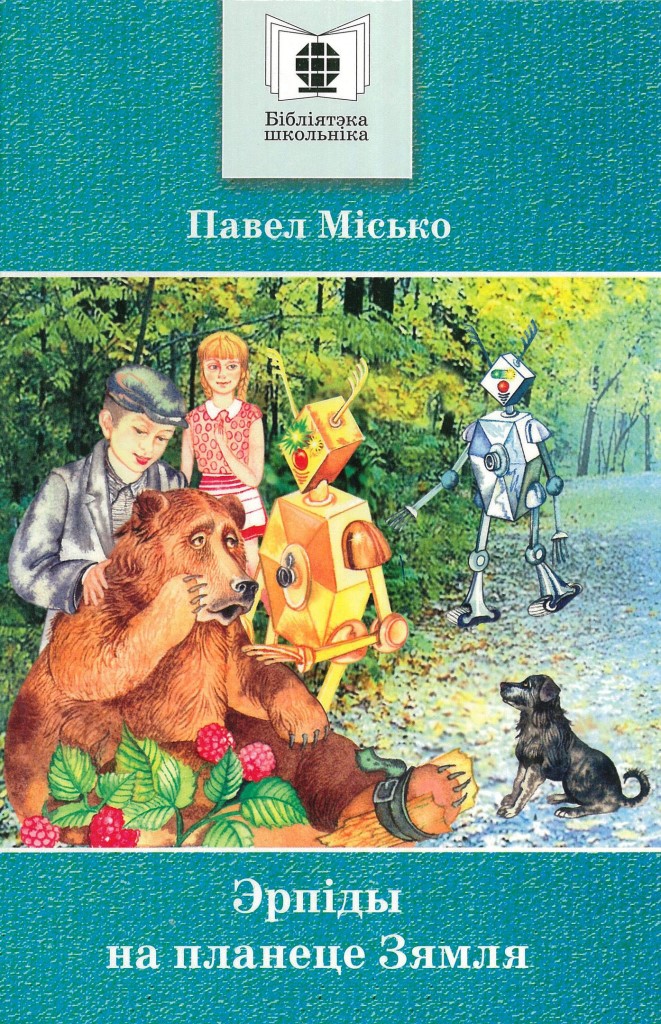 1)М2)шУмрыкМ3)б3)бяРозаў5)каЫ4)жуучокЛІНЦЫ